Cardenal Eduardo Francisco PironioSiervo de Dios (08/11/2023)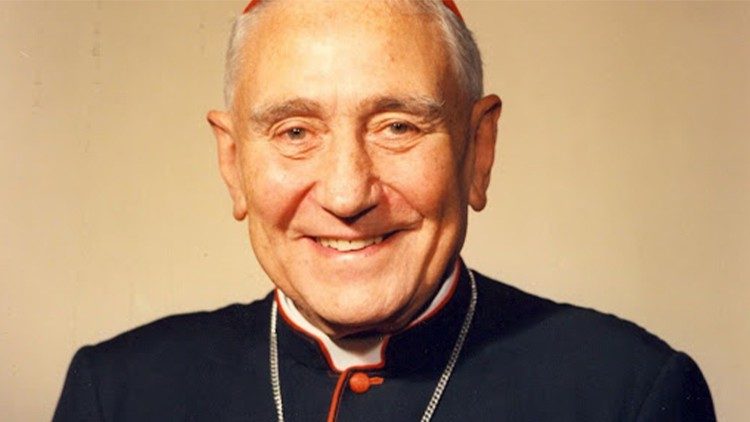 El Cardenal Pironio, nacido el 3 de diciembre de 1920 en Nueve de Julio, Argentina, fue ordenado sacerdote el 5 de diciembre de 1943; fue nombrado Obispo Auxiliar de La Plata en 1964 y Obispo residencial de Mar del Plata en 1972. De 1968 a 1975 fue Secretario General y luego Presidente del CELAM. Llamado a Roma por Pablo VI como Prefecto de la Congregación para los Religiosos y los Institutos Seculares, fue creado Cardenal en 1976; en 1984 Juan Pablo II lo nombró Presidente del Consejo Pontificio para los Laicos, dónde entre otras cosas se dedicó a la organización de las Jornadas Mundiales de la Juventud. Murió en Roma el 5 de febrero de 1998. Está enterrado en el Santuario de Nuestra Señora de Luján, Argentina.“Un ejemplo luminoso de santidad de vida, un testimonio de obediencia al Padre, de sobriedad y pobreza y de amor y amistad sin límites para todos”: así considera el Cardenal Leonardo Sandri, Prefecto de la Congregación para las Iglesias Orientales, al Venerable Eduardo Pironio. Celebraron misa de acción de gracias por sus virtudes heroicas.Sebastián Sansón Ferrari – Vatican News- il miracolo attribuito all’intercessione del Venerabile Servo di Dio EduardoFrancesco Pironio, Cardinale di Santa Romana Chiesa; nato a Nueve de Julio (Argentina) il 3 dicembre 1920 e morto a Roma (Italia) il 5 febbraio 1998;LA REPUBLICA DIGITAL – ESTUDIO SOCIAL – 08/11/2023255 mil personas mayores de 65 años serían completamente dependientes, según estudio del BIDMiles de ticos de mediana edad no tendrán a alguien que los cuide en 2050Alta esperanza de vida y reducción de natalidad generarían tal fenómenoAndrei Siles andreisiles.asesor@larepublica.netActualmente el 16% de las personas mayores de 65 años en el país necesitan algún tipo de ayuda para realizar sus actividades diarias, como comer, vestirse o bañarse, lo cual equivale a un total de 85 mil personas, número que podría triplicarse al 2050, según estimaciones del Banco Interamericano de Desarrollo (BID).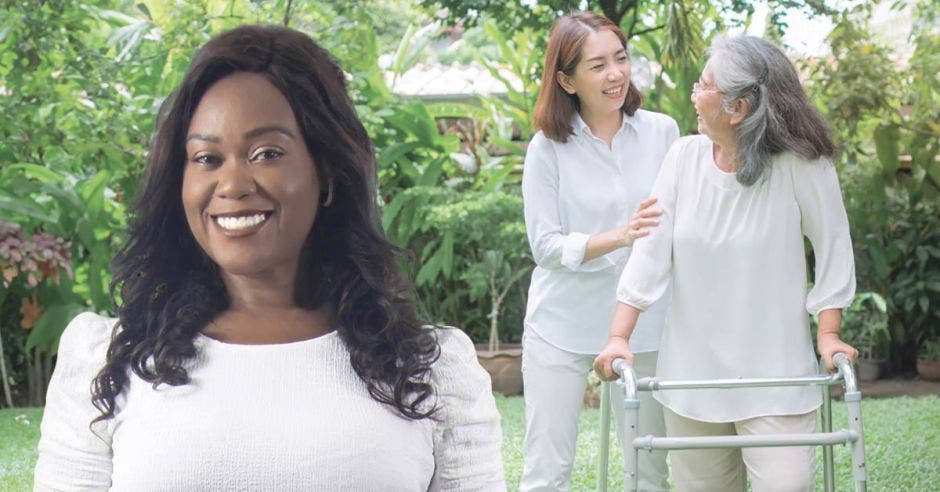 De este modo, serían unos 255 mil ciudadanos los que necesitarían de un cuidador que permanezca con ellos la mayor parte del día, lo cual, hoy, representaría un aproximado del 20% de la población costarricense.Lo anterior implica un reto como sociedad, por cuanto cada vez serían menos los familiares que cuidarían de los adultos mayores en un futuro no muy lejano, considerando los cada vez menos nacimientos registrados versus la cantidad de personas que rápidamente se acercan a la vejez.Al mismo tiempo, Costa Rica es el país de la región con la mayor esperanza de vida al nacer: casi 80 años con corte al 2021, de acuerdo con datos de dicha organización.“Es importante promover fuertemente el envejecimiento en el hogar. Dicho de otra manera, en línea con las preferencias de las personas mayores y sus familias, se busca que las personas dependientes permanezcan el mayor tiempo posible en sus casas”, comenta Pablo Ibarrán, jefe de la División de Protección Social y Salud del BID.MÁS ADULTOS MAYORES, MENOS NIÑOSPara el 2050, en Costa Rica la cantidad de personas adultas mayores de 65 años superaría a los recién nacidos, para una población de casi 6,1 millones de habitantes, según las proyecciones del Instituto Nacional de Estadística y Censos.En ese sentido, previendo que cada vez sean menos los hijos que se ocupen personalmente de sus padres por diversas razones de índole coyuntural, se han impulsado en el país iniciativas como el Sistema de Apoyo a los Cuidados y Atención a la Dependencia.La misma tiene el objetivo de desarrollar progresivamente un mecanismo que promueva la autonomía y entrega de servicios de calidad a esta población, contemplando una gama de servicios de atención domiciliaria por parte de cuidadores especializados, así como teleasistencia, entre otros.“Considerando el avance del envejecimiento de la población en nuestro país, dentro del cual la proporción de personas mayores ronda el 9,6%, y esperándose que para el 2050 alcance un 20% de la población total con una marcada tendencia a vivir más años, resulta ineludible la revisión de las diversas políticas públicas ante los impactos y desafíos que plantea este fenómeno poblacional”, expresó Angie Cruikshank, Defensora de los Habitantes.El tema de género tampoco queda fuera de este contexto, siendo que, en Costa Rica el 78% de los cuidadores familiares de personas mayores son mujeres, dedicándose a estas labores aproximadamente nueve horas semanales, a comparación de las seis horas en ese mismo lapso que dedican los hombres.El Card. Parolin destacó el compromiso de la Santa Sede con la acción climáticaEl Secretario de Estado del Vaticano participó de la firma de una Declaración Interreligiosa, en la que se exhorta a los líderes políticos a que tomen medidas concretas de cara a la COP28.(AICA – 08/11/2023 – BUENOS AIRES) --- Unos treinta líderes religiosos, que representan a las principales comunidades y tradiciones religiosas del mundo, firmaron una Declaración Interreligiosa, comprometiéndose a movilizar a sus comunidades para luchar contra el cambio climático y pidiendo a los líderes políticos que tomen medidas concretas en la Conferencia sobre Cambio Climático COP28 del próximo mes.El Secretario de Estado del Vaticano, cardenal Pietro Parolin, participó el lunes por la tarde en la ceremonia de firma en Abu Dabi. La firma se produjo al concluir el primer día de la Cumbre Mundial de Fe, una reunión interreligiosa destinada a amplificar la voz de los líderes religiosos y los creyentes en respuesta a la crisis del cambio climático.Después de la ceremonia, el cardenal Parolin explicó a los medios vaticanos el papel que pueden desempeñar los líderes religiosos al abordar cuestiones globales como el cambio climático, así como el papel único de la Santa Sede en la diplomacia internacional. En primer lugar, aclaró que la problemática del cambio climático “es una cuestión secular” y señaló que, “de hecho, de ello se ocupan los políticos y el mundo de la política, los científicos, etc.”, pero consideró que “la implicación de los líderes religiosos se debe a que tiene también una dimensión ética y moral, que la Santa Sede subraya mucho”.Y agregó: “Creo que, en esta cuestión, el líder religioso tiene voz para decir algo y añadir motivación al compromiso actual del mundo para abordar esta cuestión.Sobre el lugar que ocupan la Santa Sede y el Papa a la hora de abordar cuestiones como el cambio climático, Parolin dijo que “el Papa está muy interesado en el tema del cambio climático, y le preocupa muchísimo”.“Y la prueba de ello son los dos documentos que produjo: Laudato si', que fue realmente un punto de referencia para muchos líderes del mundo y de muchos gobiernos en la COP de París, cuando firmaron el acuerdo sobre el cambio climático y, ahora, Laudate Deum, que es un documento que intenta actualizar la Laudato si'”, ilustró.El cardenal Parolin explicó que “la Santa Sede está interesada en todos los aspectos del problema”. “La Santa Sede -dijo- habla de la reducción de las emisiones de gases, del problema del aumento del nivel del mar, etc. Pero nos centramos especialmente en dos cosas, en dos cuestiones concretas".Y enumeró a continuación: “En primer lugar, está el estilo de vida. No basta con invertir más dinero en el problema. Por supuesto que se necesita dedicar más recursos a la mitigación y la adaptación. No digo que no sea importante invertir dinero en este tema, pero no es suficiente. Tenemos que cambiar realmente nuestra forma de vida, para no dañar la Creación, no dañar la naturaleza, sino ser administradores. Y ésta es la tarea que Dios encomendó a la humanidad cuando nos creó”.“Y luego a la educación. Este es otro punto muy importante, educar a la nueva generación, simplemente para tener, para utilizar, de una manera diferente, los recursos de este mundo. Y este es un compromiso universal y mundial de la Santa Sede. Recogimos esto al firmar también el Acuerdo de París. Precisamente, este punto fue subrayado por la Santa Sede”, explicó el purpurado durante la entrevista con VaticanNews.Por otra parte, Parolin señaló que “tenemos también una parte de nuestro compromiso en lo que respecta a la Ciudad del Vaticano, y en este momento podemos tomar algunas medidas concretas. Pero claro, nuestro Estado es muy pequeño. No tenemos un impacto significativo en el fenómeno, pero sentimos que realmente podemos hacer una gran contribución por el lado de la educación de las nuevas generaciones, para utilizar adecuadamente los recursos de este mundo”.+Santa Isabel de la Trinidad (1906), Carmelita 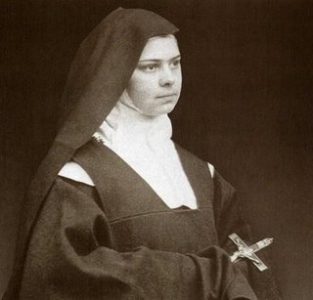 DESAFÍO VIRTUAL - No. 25508/11/2023Prof. Oscar Lobo i Oconitrillooscargdolobo1951@gmail.comTels. 2236-2833 – 8549-1995